
Муниципальное общеобразовательное казённое учреждение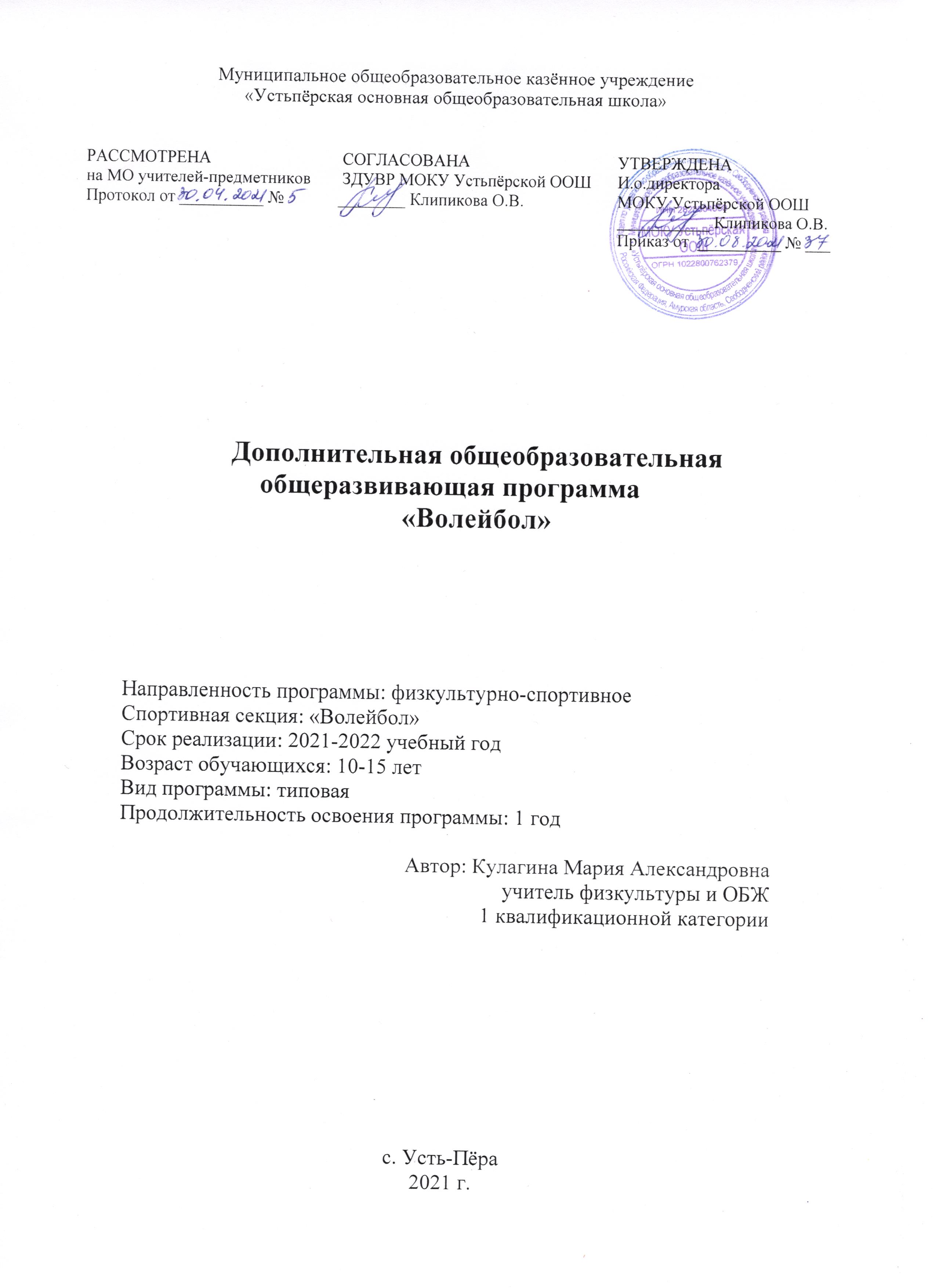 «Устьпёрская основная общеобразовательная школа»Дополнительная общеобразовательная общеразвивающая программа«Волейбол»Направленность программы: физкультурно-спортивноеСпортивная секция: «Волейбол»Срок реализации: 2021-2022 учебный годВозраст обучающихся: 10-15 летВид программы: типоваяПродолжительность освоения программы: 1 годАвтор: Кулагина Мария Александровнаучитель физкультуры и ОБЖ1 квалификационной категории с. Усть-Пёра2021 г.ПОЯСНИТЕЛЬНАЯ ЗАПИСКАДополнительная общеобразовательная общеразвивающая программа «Волейбол» является программой спортивно-оздоровительного направленияСодержание программы структурировано по видам спортивной подготовки: теоретической, физической, технической и тактической.В соответствии с социально-экономическими потребностями современного общества, его дальнейшего развития, спортивный кружок призван сформировать у учащихся устойчивые мотивы и потребности в бережном отношении к своему здоровью, целостном развитии физических и психических качеств, творческом использовании приобретенных знаний и навыков в организации здорового образа жизни.Целью данной программы является всестороннее развитие личности подростка.Задачи:– расширение двигательного опыта за счет овладения двигательными действиями избранного вида спорта и использование их в качестве средств укрепления здоровья и основ индивидуального образа жизни;– совершенствование функциональных возможностей организма посредством направленной спортивной подготовки, организации педагогических воздействий на развитие основных биологических и психических процессов;– воспитание индивидуальных психических черт и особенностей в общении и коллективном взаимодействии средствами и методами спортивной деятельности.Формы занятий: учебно-тренировочные занятия, игры, беседы, экскурсии, конкурсы, соревнования.Ожидаемые результаты:– создание конкурентно-способных команд мальчиков и девочек;– укрепление психического и физического здоровья учащихся;– применение полученных навыков в целях отдыха, тренировки, повышения работоспособности и укрепления здоровья;– снижение количества правонарушений среди подростков.В результате освоения данной программы учащиеся должны знать:– педагогические, физиологические и психологические основы обучения двигательным  действиям  и воспитание физических качеств;– биодинамические особенности и содержание физических упражнений общеразвивающей и корригирующей направленности, основы их использования в решении задач физического развития и укрепления здоровья;– возрастные особенности развития  ведущих психических процессов и физических качеств, возможности формирования индивидуальных черт и свойств личности посредством регулярных занятий физическими упражнениями;– психофункциональные особенности собственного организма, индивидуальные способы контроля за развитием его адаптивных свойств, укрепления здоровья и повышения физической подготовленности;– правила личной гигиены, профилактики травматизма и оказания доврачебной помощи при занятиях физическими упражнениями.должны уметь:– технически правильно осуществлять двигательные действия данного вида спорта, использовать их в условиях соревновательной деятельности и организации собственного досуга;– разрабатывать индивидуальный двигательный режим, подбирать и планировать физические упражнения, поддерживать оптимальный уровень индивидуальной работоспособности;– контролировать и регулировать функциональное состояние организма при физической нагрузке, добиваться оздоровительного эффекта и совершенствования физических кондиций;– управлять своими эмоциями, эффективно взаимодействовать со взрослыми и сверстниками, владеть культурой общения;– соблюдать правила безопасности и профилактики травматизма на занятиях, оказывать первую доврачебную помощь при травмах и несчастных случаях;– пользоваться современным спортивным инвентарем и оборудованием, специальными техническими средствами.Форма подведения итогов реализации программы: соревнованияСредства обучения: волейбольные мячи, теннисные мячи, скакалки, маты, гимнастическая стенка, гимнастические скамейки, набивные мячи, гимнастический козел.Программа предназначена для детей в возрасте 10-15лет. Программа рассчитана на 1 год обучения. Занятия проводятся 2 раза в неделю по 1 часу.Учебно-тематическое планирование                                       Календарно-тематическое планированиеМетодическое обеспечение:1.  Комплексная программа Физического воспитания учащихся 1-11 классов В.И Лях2.  Белоусова В.В. «Воспитание в спорте». М., 1984г.3.  Былеева Л.Л. «Подвижные игры». М., 1984г.4.  Добровольский В.К. «Физическая культура и здоровье». М., 1982г.5.  Торабрин И., Чумаков А. «Спортивная смена». М., 1982г.6.  Уваров В. «Смелые и ловкие». М., 1982г.7. Филин В.П. «Воспитание физических качеств у юных спортсменов». М., 1984г.8. «Волейбол: теория и методика обучения: учебное пособие/Д.И.Нестеровский, МИЦ «Академия,2007»9. «Волейбол». Поурочная учебная программа для детско-юношеских спортивных школ Ю.Д.Железняк, И.А.Водянникова, В.Б.Гаптов, Москва, 198410. «Физическая культура» Л.Е.Любомирский, Г.Б.Мейксон, В.И.Лях-М: Просвещение, 200111. «Физическая культура» В.П.Богословский, Ю.Д.Железняк, Н.П. Клусов-М: Просвещение, 1998.12. «Физическое воспитание учащихся 5-7 классов:Пособие для учителя/В.И.Лях,Г.Б.Мейксон,Ю.А.Копылов.-М.:Просвещение, 199713. Настольная книга учителя физической культуры» Г.И. Погадаев ФиС, 200014. «Теория и методика физической культуры»  Спб .издательство «Лань», 2003»15. «Физическая культура» Н.В.Решетников Ю.Л. Кислицын Р.Л.Палтикевич Г.И.Погадаев  ИЦ «Академия», 200816. «Общая педагогика физической культуры и спорта» -М: ИД «Форум», 2007РАССМОТРЕНА на МО учителей-предметников  Протокол от __________ №  СОГЛАСОВАНА ЗДУВР МОКУ Устьпёрской ООШ________ Клипикова О.В. УТВЕРЖДЕНАИ.о.директора МОКУ Устьпёрской ООШ ___________ Клипикова О.В.Приказ от  __________ № ___  № п/пРазделы программыКоличество часовКоличество часовКоличество часов№ п/пРазделы программывсеготеорияпрактика1Развитие волейбола в России11-2Гигиенические сведения и меры безопасности на занятиях11-3Общая и специальная физическая подготовка251244Основы техники и тактики игры251245Контрольные игры и соревнования8-86Тестирование8-8Итого 68464№ п/пТема занятийКол-во часовДатаДата№ п/пТема занятийКол-во часовпланфакт1Стартовая стойка (в технике нападения и защиты)12Ходьба, бег (особенно при игре в нападении и защите), перемещения13Перемещение приставными шагами: лицом вперед, правым, левым боком вперед, спиной вперед14Двойной шаг вперед, назад, скачок15Остановка шагом, прыжком (в нападении, защите)16Прыжки (особенно в нападении, защите)17Передача мяча сверху двумя руками в стенку18Передача мяча сверху двумя руками вверх - вперед19Многократная передача мяча сверху двумя руками над собой210Многократная передача мяча сверху двумя руками над собой211Отбивание мяча через сетку в непосредственной близости от неё, стоя на площадке и в прыжке212Отбивание мяча через сетку в непосредственной близости от неё, стоя на площадке и в прыжке213Приём мяча сверху двумя руками214Приём мяча сверху двумя руками215Выбор места для выполнения второй передачи216Выбор места для выполнения второй передачи217Сочетание способов перемещений218Сочетание способов перемещений219Взаимодействие игрока зоны 2 с игроком зоны 3220Взаимодействие игрока зоны 2 с игроком зоны 3221Взаимодействие игрока зоны 4 с игроком зоны 3222Взаимодействие игрока зоны 4 с игроком зоны 3223Взаимодействие игрока зоны 3 с игроком зоны 2224Взаимодействие игрока зоны 3 с игроком зоны 2225Взаимодействие игрока зоны 3 с игроком зоны 4226Взаимодействие игрока зоны 3 с игроком зоны 4227Взаимодействие игрока зоны 2 с игроком зоны 4228Взаимодействие игрока зоны 2 с игроком зоны 4229Нижняя прямая подача230Нижняя прямая подача231Выбор места для выполнения подачи.Передача двумя руками в прыжке232Выбор места для выполнения подачи.Передача двумя руками в прыжке233Приём нижней прямой подачи снизу двумя руками234Приём нижней прямой подачи снизу двумя руками235Взаимодействие игрока зоны 3 с игроком зоны 4 при второй передаче236Взаимодействие игрока зоны 3 с игроком зоны 4 при второй передаче237Взаимодействие игрока зоны 3 с игроком зоны 2 при второй передаче238Взаимодействие игрока зоны 3 с игроком зоны 2 при второй передаче239Взаимодействие игрока зоны 2 с игроком зоны 4 при второй передаче240Взаимодействие игрока зоны 2 с игроком зоны 4 при второй передаче241Взаимодействие игрока зоны 4 с игроком зоны 3 при второй передаче242Взаимодействие игрока зоны 4 с игроком зоны 3 при второй передаче243Взаимодействие игрока зоны 2 с игроком зоны 3 при второй передаче244Взаимодействие игрока зоны 2 с игроком зоны 3 при второй передаче245Выбор места при приёме нижней прямой подачиПриём подачи и направление мяча в зону 2; вторая передача в зону 3246Выбор места при приёме нижней прямой подачиПриём подачи и направление мяча в зону 2; вторая передача в зону 3247Верхняя прямая подача. Передача мяча сверху двумя руками, стоя спиной в направлении передачи у сетки248Верхняя прямая подача. Передача мяча сверху двумя руками, стоя спиной в направлении передачи у сетки249Передача мяча двумя руками сверху для нападающего удара250Передача мяча двумя руками сверху для нападающего удара251Взаимодействие игрока зоны 1 с игроком зоны 6252Взаимодействие игрока зоны 1 с игроком зоны 6253Взаимодействие игрока зоны 5 с игроком зоны 6254Взаимодействие игрока зоны 5 с игроком зоны 6255Взаимодействие игрока зоны 6 с игроком зоны 5,1256Взаимодействие игрока зоны 6 с игроком зоны 5,1257Сочетание способов перемещений с техническими приёмами. Приём мяча снизу одной рукой (правой, левой), ногой (в сложных условиях)258Сочетание способов перемещений с техническими приёмами. Приём мяча снизу одной рукой (правой, левой), ногой (в сложных условиях)259Падения и перекаты после падения. Передача двумя руками в прыжке260Падения и перекаты после падения. Передача двумя руками в прыжке261Прямой нападающий удар по ходу сильной рукой из зоны 4. Одиночное блокирование прямого нападающего удара по ходу (в зонах 4, 3,2)262Прямой нападающий удар по ходу сильной рукой из зоны 4. Одиночное блокирование прямого нападающего удара по ходу (в зонах 4, 3,2)63Прямой нападающий удар по ходу сильной рукой из зоны 2. Выбор места для выполнения нападающего удара264Прямой нападающий удар по ходу сильной рукой из зоны 2. Выбор места для выполнения нападающего удара265Прямой нападающий удар по ходу сильной рукой из зоны 3. Передача двумя руками в прыжке266Прямой нападающий удар по ходу сильной рукой из зоны 3. Передача двумя руками в прыжке267Передача двумя руками в прыжке. Чередование способов подач268Передача двумя руками в прыжке. Чередование способов подач2